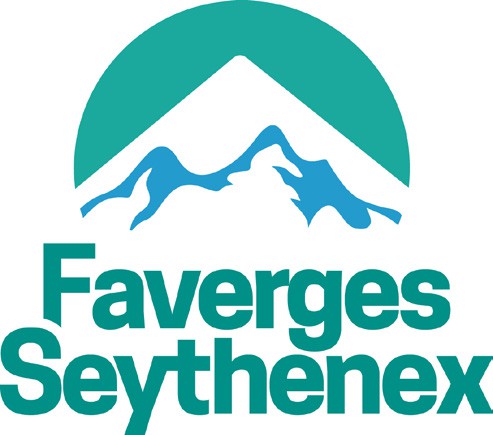 	Mairie de Faverges-Seythenex		Elections européennes - Dimanche 9 juin 2024		Inscription pour la tenue des bureaux de vote	NOM : 		Prénom : 	Date de naissanceAdresse :	Téléphone portableEmail :	@Merci de numéroter vos préférences de 1 à 4 pour chaque scrutin (le n°1 est votre premier choix)Bulletin à déposer au service Elections en mairie de Faverges ou à envoyer par mail : accueil.mairie@faverges.frCréneaux horaires :Durée de la permanence :7h45 à 10h30 10h30 à 13h0013h00 à 15h3015h30 à 18h002h452h302h302h30